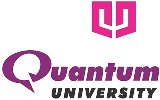 QUANTUM UNIVERSITYMandawar (22 Km Milestone), Roorkee – Dehradun Highway (NH 73)ROORKEE – 247 662NOTICEDepartment of Training & Placements		Dated: 24.02.2021Lido Learning  Will be conducting placement drive for MBA, BBA, B.COM, B.TECH, B.SC  B.A students from of Quantum University, Roorkee. Details are as follows.Company Name LIDO LEANING Company Websitewww.lidolearning.comResponsibility:Daily connecting with prospect leads over callBooking personal appointments to convert leads into admission with highest conversion ratioUpdate accurate details for lead in systemEffectively manage sales process by qualifying leads, understanding customer needs, product selling, convincing and closing salesMaintain strong follow-upWork as individual contributor to achieve targetsGenerate continuous revenueRequirements:Energetic, confident, ethical personality with go-getter attitudeInterest in consultative sales and business development with number driven approachGood convincing abilityExcellent communication and pitching skillsClear understanding of sales process for selling educational coursesShould be Tech savvy and possess sound knowledge and experience of working on SalesforceIdentify sales challenges and come up with solutionsAbility to handle high pressure and deliver qualityMaturity to handle rejectionsEligibility CriteriaMBA, BBA, B.COM, B.TECH, B.SC  B.ADesignationBusiness Development TraineePackage Offered3.6 LPA (Fixed) + incentives - During Internship, 7 LPA(Fixed)+ 3 Variable- Post InternshipSelection Procedure1.Online Test, 2. Group Discussion, 3. Personal interviewJob LocationNoida / BangaloreRecruitment Date After registration Reporting Time 9.00 AM – 6.00PMVenueONLINE / OFFLINE 